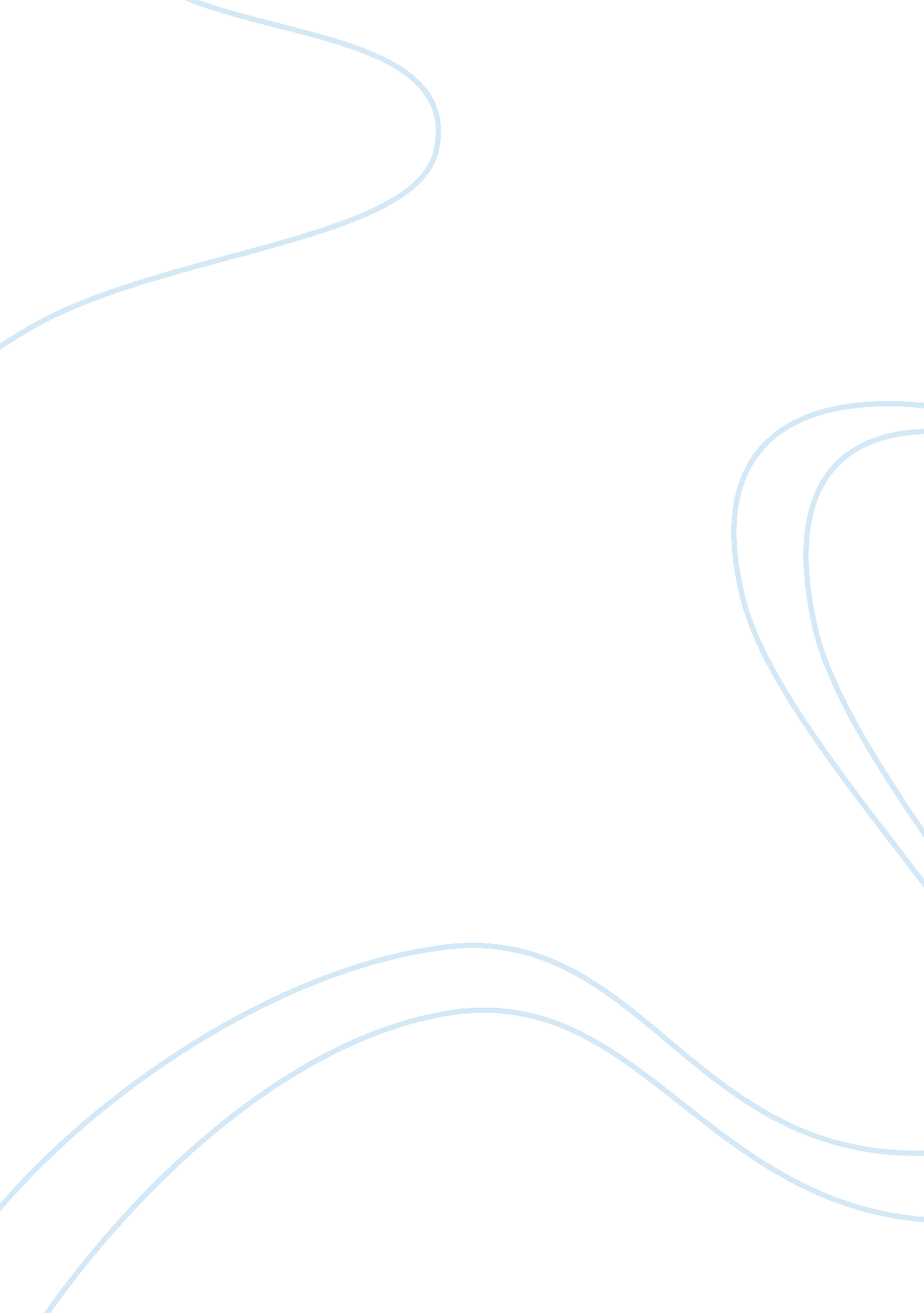 Naturopathy doctors and treatmentsHealth & Medicine, Disease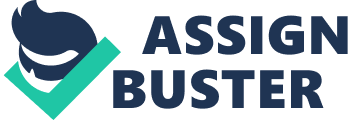 Life is not a bed of roses. It includes happiness and sadness. We get injured or wounded by accidents or other reasons and we need to heal ourselves to get well again. We usually go to medical doctors and take medicines to heal our wounds and pains. Do you know that we can also heal our wounds and pains in another way that is called Naturopathy? If you haven’t heard of it yet, don’t worry I am going tell about it. Naturopathy is an alternative medicine that helps to heal us by using a few techniques and natural remedies. The purposes of this medicine is to heal a person’s body, mind and spirit. It is totally natural so that there is no chances of having any side effect from this medicine. The doctors who treat their patients with this types of medicines are called Naturopathy Doctors. Kamloops naturopaths have been serving their patients with a great successful rate. According to the Kamloops doctors, any person can be healed with naturopathy as we are the part of the nature. This medicine has been using from the ancient period to present time because of its effectiveness. Kamloops naturopathic clinic provides various kinds of natural treatments like Chelation therapy, acupuncture, aesthetics, botanic medicine, lifestyle counselling, intravenous nutrient therapy, botox Kamloops, etc. A few treatments are described below: Kamloops acupuncture helps patients to heal their depression, anxiety, infertility, and musculoskeletal conditions. Acupuncture is a traditional Chinese medicine. Several needles are inserted into specific points on the body that ensures stimulate the flow of energy and support healing. Intravenous nutrient therapy is providing by the naturopathic doctors Kamloops to heal their patients successfully. This therapy is used to heal cancer, chronic obstructive pulmonary disorder (COPD), asthma, hypertension, and many more. Botanic Medicine is an ancient method of healing the patients by using herbs. This is very effective for anxiety and depression, pain management, heart burn, etc. This herbs are also used to make medicine because they contains active molecules and reduce side effect. Kamloops bc is very popular for their naturopathy. So, you can go there to take their natural treatment to heal your body, mind and spirit. You need not worry about their treatments as they serve their patients with care and they have a bunch of highly experienced naturopathy doctors who know how to heal a person with the power of the natural medicines. 